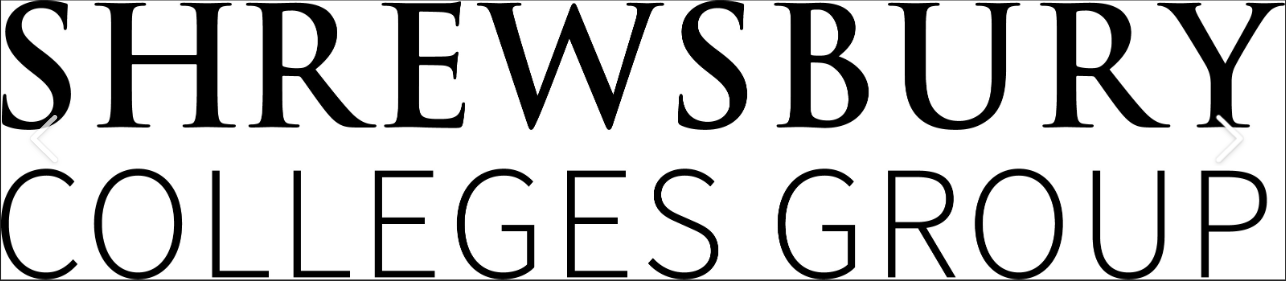 Engineering Summer Assignment for:T Level in Design and Development for Engineering and Manufacturing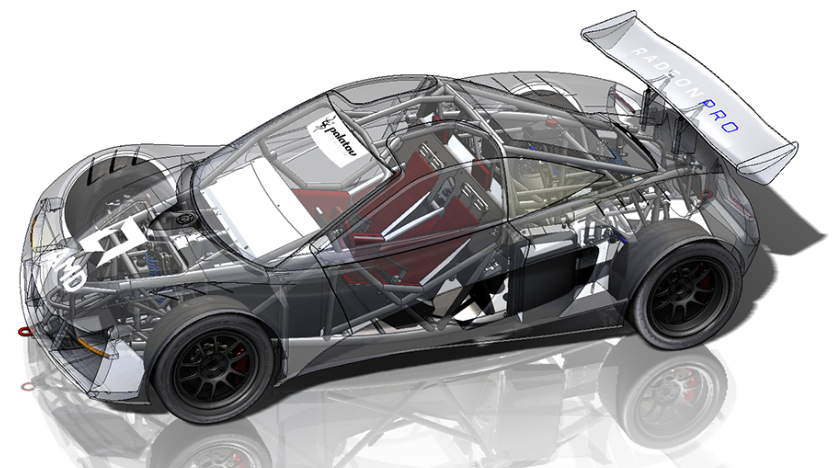 Name of learner:______________________Date:_______________Contact Information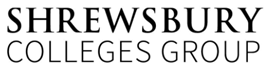 Assignment briefCourse Leader/Contact Chris CaldwellEmailchrisc@shrewsbury.ac.ukSummer Work Assignment BriefSummer Work Assignment BriefSummer Work Assignment BriefSummer Work Assignment BriefSummer Work Assignment BriefSummer Work Assignment BriefQualificationQualificationQualificationQualificationUnit number and titleUnit number and titleT Level in Design and Development for Engineering and ManufacturingT Level in Design and Development for Engineering and ManufacturingT Level in Design and Development for Engineering and ManufacturingT Level in Design and Development for Engineering and ManufacturingUnit 12 - Health and Safety Principles and CoverageUnit 12 - Health and Safety Principles and CoverageLearner nameLearner nameLearner nameLearner name Assessor name Assessor nameC. Caldwell/ P. ParsonsC. Caldwell/ P. ParsonsDate issuedDate issued Hand in deadline Hand in deadline Hand in deadlineSubmitted on06/07/202306/07/2023 06/09/2023 06/09/2023 06/09/2023Assignment titleAss 1: Key Features of Health & Safety Legislation & Regulations.Ass 1: Key Features of Health & Safety Legislation & Regulations.Ass 1: Key Features of Health & Safety Legislation & Regulations.Ass 1: Key Features of Health & Safety Legislation & Regulations.Ass 1: Key Features of Health & Safety Legislation & Regulations.In this assessment you will have opportunities to provide evidence against the following criteria. 
Indicate the page numbers where the evidence can be found.In this assessment you will have opportunities to provide evidence against the following criteria. 
Indicate the page numbers where the evidence can be found.In this assessment you will have opportunities to provide evidence against the following criteria. 
Indicate the page numbers where the evidence can be found.In this assessment you will have opportunities to provide evidence against the following criteria. 
Indicate the page numbers where the evidence can be found.In this assessment you will have opportunities to provide evidence against the following criteria. 
Indicate the page numbers where the evidence can be found.In this assessment you will have opportunities to provide evidence against the following criteria. 
Indicate the page numbers where the evidence can be found.Criteria referenceTo achieve the criteria the evidence must show that the learner is able to:Task no.EvidenceP1 (part)Explain the key features of relevant regulations on health and safety in engineering1P2 (all)Describe the roles and responsibilities under current health and safety legislation and regulations of those involved in two selected or given engineering organisations2M1 (all)Explain the consequences of management not abiding by legislation and regulations and carrying out their roles and responsibilities in a given health and safety situation.3Learner declarationI certify that the work submitted for this assignment is my own. I have clearly referenced any sources used in the work. I understand that false declaration is a form of malpractice.Learner signature: 	                                                                    Date: The purpose of this assignment is to assess your understanding of learning outcome 1:Understand the key features of health and safety legislation and regulationsKey features of legislation and regulations: the general contents of legislation and regulations or other relevant international equivalents and how they are satisfied by safe systems of work/procedures, including: ● Health and Safety at Work etc. Act 1974 – duties of employers, employees, Health and Safety Executive (HSE) and others, general prohibitionsReporting of Injuries, Diseases and Dangerous Occurrences Regulations (RIDDOR) 2013 (as amended) – duties of employers, self-employed and people in control of work premises (the Responsible Person) to report certain serious workplace accidents, occupational diseases and specified dangerous occurrences Personal Protective Equipment (PPE) at Work Regulations 1992 (as amended) – appropriate if risk cannot be controlled in any other way, types, assessing suitable PPE given the hazard, supply, instructions/training, correct use, maintenance, and storage Control of Substances Hazardous to Health (COSHH) Regulations 2002 (as amended) – identifying harmful substances, assessing risks of exposure, types of exposure, safety data sheets, using/checking/maintaining control measures/equipment, training/instruction/information Manual Handling Operations Regulations (MHOR) 1992 (as amended) – avoid the need for manual handling, types of hazards, assess risk of injury when manual handling is required, control and reduce the risk of injury, training in use of techniques/mechanical aids Roles and responsibilities of those involved: employers; employees; HSE, e.g. span of authority, right of inspection, guidance notes and booklets; others, e.g. management, subcontractors, public, suppliers, customers, visitorsThe purpose of this assignment is to assess your understanding of learning outcome 1:Understand the key features of health and safety legislation and regulationsKey features of legislation and regulations: the general contents of legislation and regulations or other relevant international equivalents and how they are satisfied by safe systems of work/procedures, including: ● Health and Safety at Work etc. Act 1974 – duties of employers, employees, Health and Safety Executive (HSE) and others, general prohibitionsReporting of Injuries, Diseases and Dangerous Occurrences Regulations (RIDDOR) 2013 (as amended) – duties of employers, self-employed and people in control of work premises (the Responsible Person) to report certain serious workplace accidents, occupational diseases and specified dangerous occurrences Personal Protective Equipment (PPE) at Work Regulations 1992 (as amended) – appropriate if risk cannot be controlled in any other way, types, assessing suitable PPE given the hazard, supply, instructions/training, correct use, maintenance, and storage Control of Substances Hazardous to Health (COSHH) Regulations 2002 (as amended) – identifying harmful substances, assessing risks of exposure, types of exposure, safety data sheets, using/checking/maintaining control measures/equipment, training/instruction/information Manual Handling Operations Regulations (MHOR) 1992 (as amended) – avoid the need for manual handling, types of hazards, assess risk of injury when manual handling is required, control and reduce the risk of injury, training in use of techniques/mechanical aids Roles and responsibilities of those involved: employers; employees; HSE, e.g. span of authority, right of inspection, guidance notes and booklets; others, e.g. management, subcontractors, public, suppliers, customers, visitorsScenario:You are an engineering apprentice working for a local company who has completed the first year in the position and been asked to demonstrate your knowledge to the new employees that have just started. You have been asked to describe the links between health and safety legislation and different areas within the workplace. Scenario:You are an engineering apprentice working for a local company who has completed the first year in the position and been asked to demonstrate your knowledge to the new employees that have just started. You have been asked to describe the links between health and safety legislation and different areas within the workplace. Task 1Describe key guidance provided in the following health and safety legislation and regulations (key discussion points are listed on page 2):Health and Safety at Work Act 1974Reporting of Injuries, Diseases and Dangerous Occurrences Regulations (RIDDOR) 2013 (as amended)Personal Protective Equipment (PPE) at Work Regulations 1992 (as amended)Control of Substances Hazardous to Health (COSHH) Regulations 2002 (as amended)Manual Handling Operations Regulations (MHOR) 1992 (as amended)Task 1Describe key guidance provided in the following health and safety legislation and regulations (key discussion points are listed on page 2):Health and Safety at Work Act 1974Reporting of Injuries, Diseases and Dangerous Occurrences Regulations (RIDDOR) 2013 (as amended)Personal Protective Equipment (PPE) at Work Regulations 1992 (as amended)Control of Substances Hazardous to Health (COSHH) Regulations 2002 (as amended)Manual Handling Operations Regulations (MHOR) 1992 (as amended)Task 2 Describe the roles and responsibilities of the employer, employees, and the Health and Safety Executive (HSE) within a small machine shop that has 5 employees, and a large manufacturing company that employs 300. (Key discussion points are listed on page 2 under ‘roles and responsibilities of those involved’).Task 2 Describe the roles and responsibilities of the employer, employees, and the Health and Safety Executive (HSE) within a small machine shop that has 5 employees, and a large manufacturing company that employs 300. (Key discussion points are listed on page 2 under ‘roles and responsibilities of those involved’).Task 3 Following an accident on a lathe in the machine shop where an operator sustained a head injury and was absent from work for ten days, the HSE visited the business and performed an investigation.As part of the investigation, it was found that there was no risk assessment in place and the operator had received no training since starting at the business. The machine was in a poor state of repair, with no maintenance log and the safety guard interlock switch bypassed.Outline the penalties that HSE could issue to the business, but also the impact on the business from losing an employee for ten days and the personal ramifications for the operator.Task 3 Following an accident on a lathe in the machine shop where an operator sustained a head injury and was absent from work for ten days, the HSE visited the business and performed an investigation.As part of the investigation, it was found that there was no risk assessment in place and the operator had received no training since starting at the business. The machine was in a poor state of repair, with no maintenance log and the safety guard interlock switch bypassed.Outline the penalties that HSE could issue to the business, but also the impact on the business from losing an employee for ten days and the personal ramifications for the operator.Evidence checklist Evidence checklist  [tick boxes]Written assignmentSources of informationBoyce A, Cooke E, Jones R and Weatherill B – Level 3 BTEC National Engineering Student Book (Pearson, 2010) ISBN 9781846907241Boyce A, Cooke E, Jones R and Weatherill B – Level 3 BTEC National Engineering Teaching Resource Pack (Pearson, 2010) ISBN 9781846907265Health and Safety Executive – Essentials of Health and Safety at Work (HSE Books, 2006) ISBN 9780717661794 Health and Safety Executive – Management of Health and Safety at Work (HSE Books, 2000) ISBN 0717624889Health and Safety Executive – Health and Safety in Engineering Workshops (HSE Books, 2004) ISBN 9780717617173HSE website www.hse.gov.ukSources of informationBoyce A, Cooke E, Jones R and Weatherill B – Level 3 BTEC National Engineering Student Book (Pearson, 2010) ISBN 9781846907241Boyce A, Cooke E, Jones R and Weatherill B – Level 3 BTEC National Engineering Teaching Resource Pack (Pearson, 2010) ISBN 9781846907265Health and Safety Executive – Essentials of Health and Safety at Work (HSE Books, 2006) ISBN 9780717661794 Health and Safety Executive – Management of Health and Safety at Work (HSE Books, 2000) ISBN 0717624889Health and Safety Executive – Health and Safety in Engineering Workshops (HSE Books, 2004) ISBN 9780717617173HSE website www.hse.gov.uk